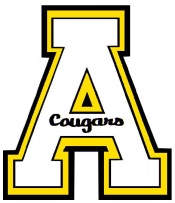 Student(s) & Grade(s): __________________________________________________________________Parent(s)/Guardian(s): __________________________________________________________________Address: _______________________________________________________     Zip: _________________Preferred Phone: ___________________________    Email Address (please print): _____________________________________________________________   Email addresses are protected.  PTSA communications are sent blind-copy.BECOME A VOTING MEMBER of the PTSA*Number of Standard members ___________ x $10.00 each                                    	$_______________Number of Black level members___________x $25.00 each			$_______________Number of Gold level members ___________x $50.00 each			$_______________Number of Cougar level members__________x $100.00 each			$_______________2022/2023 Membership Incentives starting at black level:□ Check here if you do not want an incentive and your full membership will go to help our school.Name(s) on membership card(s):  □ Check if same name as above1. _______________________________________ 2. ___________________________________	DONATIONS WELCOME!The Apex High School PTSA is a 501c (3) tax-exempt organization.  All donations are tax deductible.If your company has a matching grants program, please remember Apex High PTSA 						                Straight Donation	$_______________Payment accepted via Checks made out to AHS PTSA or Cash.  Credit Cards accepted online.  The link to the Apex High PTSA’s online store is:https://ahs-ptsa-spirit-wear.square.siteMail form to Apex High PTSA; 1501 Laura Duncan Rd, Apex, NC 27502 or turn into the office.*As a member, you will receive a membership card for each $10; $4.00 of this will be sent to the NC PTA to support the work done for our children by the state and national PTA organizations.  Your member information will be entered into the NC PTA database.  A family member of a senior student must join to be eligible for the senior PTSA scholarship. PTSA board members must join.                                                               Black LevelApex High Car Magnet Gold LevelApex High T-shirtSize:  S   M   L   XL     Color:  Gray or BlackCougar Level Apex High SweatshirtSize:  S   M   L   XL    Color:  Gray or Black